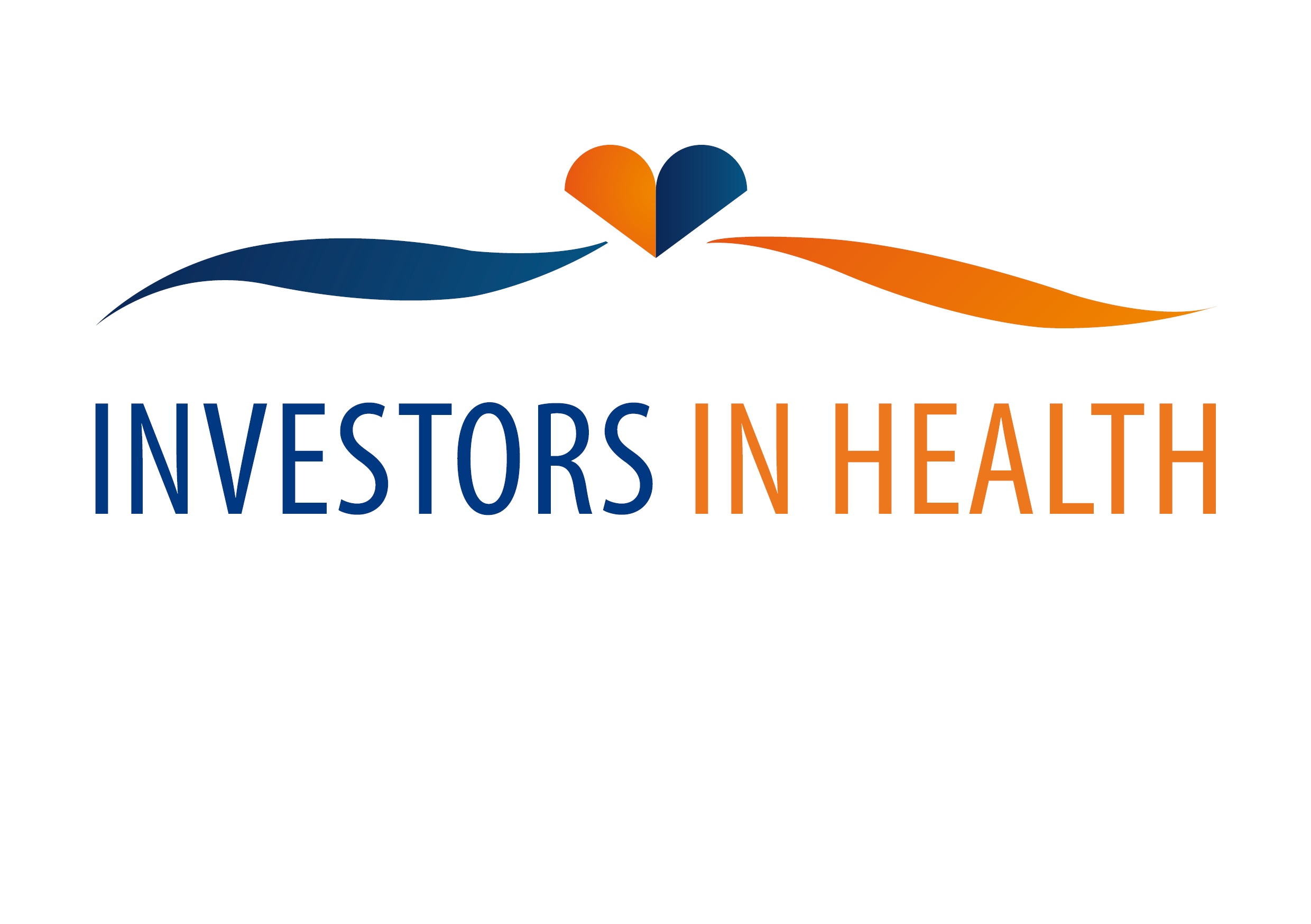 The  Investors in Health (IiH) programme is designed to help you achieve excellence in the development and delivery of PSHE, working closely with both the Health & Wellbeing Team itself and School NursingTeams.ovative PractiIn order to give you the opportunity to find out how you can deliver the best possible health and educational outcomes for your pupils why not join us at one of the following seminars:Tuesday 26 January 20169.00a.m. – 12.00p.m.Venue:            The Innovation CentreBradford Design Exchange34 Peckover Street Little Germany Bradford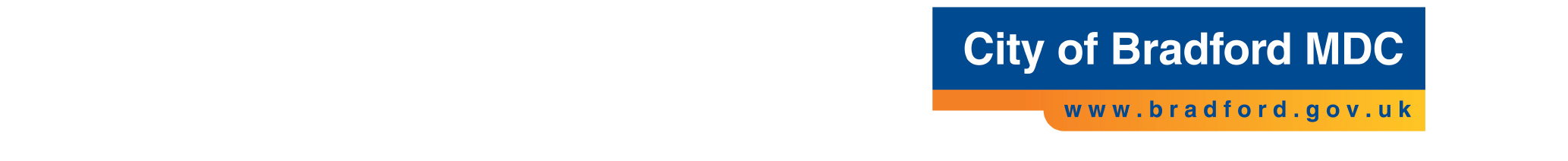 Booking is via Julia.pomeroy@bradford.gov.uk